      Во исполнение Федерального закона от 6 октября 2003 года №131-ФЗ «Об общих принципах местного самоуправления в Российской Федерации», в целях создания условий для обеспечения общественного порядка, пожарной безопасности, защиты жизни и здоровья граждан при применении пиротехнических изделий на территории Янгорчинского сельского поселения в Новогодние и Рождественские праздники 2020 года, администрация Янгорчинского сельского поселения Вурнарского района  Чувашской Республики  ПОСТАНОВЛЯЕТ:   1. Запретить применение пиротехнических изделий:        а) в помещениях, зданиях и сооружениях любого функционального назначения;       б) на территориях взрывоопасных и пожароопасных объектов, в полосах отчуждения газопроводов и линий высоковольтной электропередачи;        в) на крышах, балконах, лоджиях и выступающих частях фасадов зданий (сооружений);        г) на сценических площадках,  спортивных сооружениях;       д ) в местах массового скопления людей.   2. Местом для использования пиротехнических изделий на территории поселения определить открытую площадку, отступающую не менее 150 метров от зданий, строений, сооружений любого функционального назначения.  3. Специалисту администрации  принять меры по пресечению фактов применения пиротехнических изделий во время проведения новогодних детских утренников, бал-маскарадов и других праздничных мероприятий.    4. Требования постановления довести до населения путем размещения на информационных щитах и в местах массового скопления людей 5.Настоящее постановление обнародовать в порядке, установленном Уставом  Янгорчинского сельского поселения  и разместить на официальном сайте администрации Янгорчинского сельского поселения.  6.Контроль  за исполнением настоящего  постановления возлагаю на себя. 7.Настоящее постановление вступает в силу со дня подписания.
Глава   Янгорчинского сельского поселения Вурнарского района Чувашской Республики                                 В.А.ВладимировЧĂВАШ РЕСПУБЛИКИВАРНАР РАЙОНĚЧĂВАШ РЕСПУБЛИКИВАРНАР РАЙОНĚЧĂВАШ РЕСПУБЛИКИВАРНАР РАЙОНĚ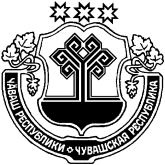 ЧУВАШСКАЯ РЕСПУБЛИКА ВУРНАРСКИЙ РАЙОН ÇĔРПЕЛ ЯЛ ПОСЕЛЕНИЙĚН АДМИНИСТРАЦИЙĚ              ЙЫШĂНУ  № 73-О           Декабрĕн 27- мĕшĕ 2019 ç.  Çĕрпел салиÇĔРПЕЛ ЯЛ ПОСЕЛЕНИЙĚН АДМИНИСТРАЦИЙĚ              ЙЫШĂНУ  № 73-О           Декабрĕн 27- мĕшĕ 2019 ç.  Çĕрпел салиÇĔРПЕЛ ЯЛ ПОСЕЛЕНИЙĚН АДМИНИСТРАЦИЙĚ              ЙЫШĂНУ  № 73-О           Декабрĕн 27- мĕшĕ 2019 ç.  Çĕрпел сали  АДМИНИСТРАЦИЯЯНГОРЧИНСКОГО СЕЛЬСКОГО ПОСЕЛЕНИЯ ПОСТАНОВЛЕНИЕ  № 73-О «27» декабря   2019 г.     село ЯнгорчиноО запрете использования пиротехники на территории Янгорчинского сельского поселения    в Новогодние и Рождественские праздники   2020 года    О запрете использования пиротехники на территории Янгорчинского сельского поселения    в Новогодние и Рождественские праздники   2020 года    